Annex		Pure electric  hybrid electric vehicles1.	General requirementsUnless stated otherwise, all requirements in this annex shall apply to vehicles with and without driver-selectable modes. Unless explicitly stated otherwise in this annex, all of the requirements and procedures specified in Annex 6 and Annex  shall continue to apply for NOVC-HEVs, OVC-HEVs and PEVs.1.1.	Units, accuracy and resolution of electric parametersUnits, accuracy and resolution of measurements shall be as shown in .Table A8/1[Table A8/2	Reserved]1.2.	Emission and fuel consumption testingParameters, units and accuracy of measurements shall be the same as those required for pure ICE vehicles.1.3.	Rounding of test results1.3.1.	Unless intermediate rounding is required, intermediate steps in the calculations shall not be rounded.1.3.2.	In the case of OVC-HEVs and NOVC-HEVs, the final criteria emission results shall be rounded according to paragraph 1.3.2. of Annex , 1.3.3.	For information not related to standards, good engineering judgement shall be used.1.3.4.	Rounding of range, CO2, energy consumption and fuel consumption results is described in the calculation tables of annex.1.4.	Vehicle classificationAll OVC-HEVs, NOVC-HEVs PEVs shall be classified as Class 3 vehicles. The applicable test cycle for the  test procedure shall be determined according to paragraph 1.4.2. of this annex based on the corresponding reference test cycle as described in paragraph 1.4.1. of this annex.1.4.1.	Reference test cycle1.4.1.1.	The Class 3 reference test cycles are specified in paragraph 3.3. of Annex .1.4.1.2.	For PEVs, the downscaling procedure, according to paragraphs 8.2.3. and 8.3. of Annex , may be applied on the test cycles according to paragraph 3.3. of Annex 1 by replacing the rated power with maximum net power according to UN Regulation No. 85. In such a case, the downscaled cycle is the reference test cycle. 1.4.2.	Applicable test cycle1.4.2.1.	Applicable WLTP test cycleThe reference test cycle according to paragraph 1.4.1. of this annex shall be the applicable WLTP test cycle (WLTC) for the  test procedure.In the case that paragraph 9. of Annex 1 is applied based on the reference test cycle as described in paragraph 1.4.1. of this annex, this modified test cycle shall be the applicable WLTP test cycle (WLTC) for the  test procedure.1.5.	OVC-HEVs, NOVC-HEVs and PEVs with manual transmissions The vehicles shall be driven according to the technical gear shift indicator, if available, or according to instructions incorporated in the manufacturer's handbook.2.	Run-in of test vehicleThe vehicle tested according to this annex shall be presented in good technical condition and shall be run-in in accordance with the manufacturer’s recommendations. In the case that the REESSs are operated above the normal operating temperature range, the operator shall follow the procedure recommended by the vehicle manufacturer in order to keep the temperature of the REESS in its normal operating range. The manufacturer shall provide evidence that the thermal management system of the REESS is neither disabled nor reduced.2.1.	OVC-HEVs and NOVC-HEVs shall have been run-in according to the requirements of paragraph 2.3.3. of Annex 6.2..	PEVs shall have been run-in at least 300 km or one full charge distance, whichever is longer.2..	All REESS having no influence on CO2 mass emissions shall be excluded from monitoring 3.	Test procedure3.1.	General requirements3.1.1.	For all OVC-HEVs, NOVC-HEVs PEVs, the following shall apply where applicable:3.1.1.1.	Vehicles shall be tested according to the applicable test cycles described in paragraph 1.4.2. of nnex.3.1.1.2.	If the vehicle cannot follow the applicable test cycle within the speed trace tolerances according to paragraph 2.6.8.3.1.2. of Annex 6, the accelerator control shall, unless stated otherwise, be fully activated until the required speed trace is reached again. 3.1.1.3.	The powertrain start procedure shall be initiated by means of the devices provided for this purpose according to the manufacturer's instructions.3.1.1.4.	For OVC-HEVs, NOVC-HEVs and PEVs, exhaust emissions sampling and measurement of electric energy consumption shall begin for each applicable test cycle before or at the initiation of the vehicle start procedure and end at the conclusion of each applicable test cycle.3.1.1.5.	For OVC-HEVs and NOVC-HEVs, gaseous emission compounds, shall be analysed for each individual test phase. It is permitted to omit the phase analysis for phases where no combustion engine operates.3.1.1.6.	If applicable, particle number shall be analysed for each individual phase and particulate matter emission shall be analysed for each applicable test cycle.3.1.2.	Forced cooling as described in paragraph of Annex  shall apply only for the charge-sustaining Type 1 test for OVC-HEVs according to paragraph 3.2. of this annex and for testing NOVC-HEVs according to paragraph 3.3. of this annex.3.1.3.	The requirements of paragraphs 2.2.2.1.2. and 2.2.2.1.3. of Annex 6 are exempted when testing was conducted according to (PEV test procedure) and.3.2.	OVC-HEVs 3.2.1.	Vehicles shall be tested under charge-depleting operating condition (CD condition), and charge-sustaining operating condition (CS condition)3.2.2.	Vehicles may be tested according to  possible test sequences:3.2.2.1.	Option 1: charge-depleting  test with no subsequent charge-sustaining test.3.2.2.2.	Option 2: charge-sustaining test with no subsequent charge-depleting test.3.2.2.3.	Option 3: charge-depleting  test with a subsequent charge-sustaining  test.3.2.2.4.	Option 4: charge-sustaining  test with a subsequent charge-depleting  test.Figure A8/1Possible test sequences in the case of OVC-HEV testing3.2.3.	The driver-selectable mode shall be set as described in the following test sequences (Option 1 to Option ).3.2.4.	Charge-depleting  test with no subsequent charge-sustaining test (Option 1)The test sequence according to Option 1, described in paragraphs 3.2.4.1. to 3.2.4.7. inclusive of this annex, as well as the corresponding REESS state of charge profile, are shown in Figure .App1/1 in Appendix 1 to this annex.3.2.4.2.	Test conditions3.2.4.2.2.	Selection of a driver-selectable modeFor vehicles equipped with a driver-selectable mode, the mode for the charge-depleting  test shall be selected according to paragraph 2. of Appendix 6 to 8.3.2.4.3.	Charge-depleting  test procedure3.2.4.3.1.	 shall consist of a number of consecutive cycles, each followed by a soak period of no more than 30 minutes until charge-sustaining operating condition is achieved.3.2.4.3.2.	During soaking between individual applicable test cycles, the powertrain shall be deactivated and the REESS shall not be recharged from an external electric energy source. The instrumentation for measuring the electric current of all REESSs and for determining the electric voltage of all REESSs according to Appendix 3 of 8 shall not be turned off between test cycle phases. In the case of ampere-hour meter measurement, the integration shall remain active throughout the entire test until the test is concluded.Restarting after soak, the vehicle shall be operated in the driver-selectable mode according to paragraph 3.2.4.2.2. of this annex.3.2.4.3.3.	In deviation from paragraph 5.3.1. of Annex  and additional to paragraph 5.3.1.2. of Annex , analysers may be calibrated and zero- checked before and after the charge-depleting  test.3.2.4.4.	End of the charge-depleting  testThe end of the charge-depleting  test is considered to have been reached when the break-off criterion according to paragraph 3.2.4.5. of this annex is reached for the first time. The number of applicable WLTP test cycles up to and including the one where the break-off criterion was reached for the first time is set to n+1. The applicable WLTP test cycle n is defined as the transition cycle. The applicable WLTP test cycle n+1 is defined to be the confirmation cycle.For vehicles without a charge-sustaining capability over the complete applicable WLTP test cycle, the end of the charge-depleting  test is reached by an indication on a standard on-board instrument panel to stop the vehicle, or when the vehicle deviates from the prescribed speed trace tolerance for 4 consecutive seconds or more. The accelerator control shall be deactivated and the vehicle shall be braked to standstill within 60 seconds.3.2.4.5.	Break-off criterion3.2.4.5.1.	Whether the break-off criterion has been reached for each driven applicable WLTP test cycle shall be evaluated.3.2.4.5.2.	The break-off criterion for the charge-depleting test is reached when the relative electric energy change REECi, as calculated using the following equation, is less than .where:	is the relative electric energy change of the applicable test cycle considered i of the charge-depleting test;	is the change of electric energy of all REESSs for the considered charge-depleting  test cycle i calculated according to paragraph 4.3. of nnex, Wh;	is the cycle energy demand of the considered applicable WLTP test cycle calculated according to paragraph 5. of Annex 7, Ws;i 	is the index number for the considered applicable WLTP test cycle;	is a conversion factor to Wh for the cycle energy demand.3.2.4..	Each individual applicable WLTP test cycle within the charge-depleting  test shall fulfil the applicable criteria emission limits according to paragraph 1.2. of Annex 6.3.2.5.	Charge-sustaining test with no subsequent charge-depleting test (Option 2)The test sequence according to Option 2, as described in paragraphs 3.2.5.1. to 3.2.5.3.3. inclusive of this annex, as well as the corresponding REESS state of charge profile, are shown in Figure App1/2 in Appendix 1 to this annex.3.2.5.2.	Test conditions3.2.5.2.1.	Tests shall be carried out with the vehicle operated in charge-sustaining operating condition as defined in paragraph 3.3.6. of this Regulation. 3.2.5.2.2.	Selection of a driver-selectable mode For vehicles equipped with a driver-selectable mode, the mode for the charge-sustaining  test shall be selected according to paragraph 3. of Appendix 6 to nnex.3.2.5.3.	test procedure3.2.5.3.1.	Vehicles shall be tested according to the test procedures described in Annex .3.2.5.3.2.	3.2.5.3.3.	The test according to paragraph 3.2.5.3.1. of this annex shall fulfil the applicable criteria emission limits according to paragraph 1.2. of Annex .3.2.6.	Charge-depleting test with a subsequent charge-sustaining test (Option 3)The test sequence according to Option 3, as described in paragraphs 3.2.6.1. to 3.2.6.3. inclusive of this annex, as well as the corresponding REESS state of charge profile, are shown in FigureApp1/3 in Appendix 1 to this annex.3.2.6.1.	For the charge-depleting test, the procedure described in paragraphs 3.2.4. of this annex shall be followed.3.2.6.2.	Subsequently, the procedure for the charge-sustaining  test described in paragraphs 3.2.5. of this annex shall be followed. Paragraph of  to this annex shall not apply.3.2.7.	Charge-sustaining  test with a subsequent charge-depleting test (Option 4)The test sequence according to Option 4, described in paragraphs 3.2.7.1. and 3.2.7.2. of this annex, as well as the corresponding REESS state of charge profile, are shown in Figure .App1/4 of Appendix 1 to this annex.3.2.7.1.	For the charge-sustaining  test, the procedure described in paragraphs 3.2.5. of this annex shall be followed.3.2.7.2.	Subsequently, the procedure for the charge-depleting test described in paragraphs 3.2.4. of this annex shall be followed. Paragraph to this annex shall not apply.3.3.	NOVC-HEVsThe test sequence described in paragraphs 3.3.1. to 3.3.3. inclusive of this annex, as well as the corresponding REESS state of charge profile, are shown in Figure App1/ of Appendix 1 to this annex.3.3.1.	3.3.2.	Test conditions3.3.2.1.	Vehicles shall be tested under charge-sustaining operating condition as defined in paragraph 3.3.6. of this Regulation.3.3.2.2.	Selection of a driver-selectable modeFor vehicles equipped with a driver-selectable mode, the mode for the charge-sustaining  test shall be selected according to paragraph 3. of Appendix 6 to nnex.3.3.3.	 test procedure3.3.3.1.	Vehicles shall be tested according to the test procedure described in Annex .3.3.3.2.	If required, 3.3.3.3.	The charge-sustaining  test shall fulfil the applicable criteria emission limits according to paragraph 1.2. of Annex .3.4.	PEVs	The test sequence for the PEV Type 6 test procedure, as described in paragraphs 3.4.., 3.4.. and 3.4. of this annex as well as the corresponding REESS state of charge profile, are shown in Figure [A8.App1/] in [Appendix 1 to this annex].3.4..	The vehicle shall be prepared according to the procedures in paragraph 3. of Appendix  to this annex.3.4.. 	Selection of a driver-selectable modeFor vehicles equipped with a driver-selectable mode, the mode for the test shall be selected according to paragraph 4. of Appendix 3 to this nnex.3.4..	PEV Type 6 Test Procedure3.4...	REESS current and voltage measurementFrom the beginning of the test until the break-off criterion is reached, the electric current of all REESSs and the electric voltage of all REESSs shall be determined according to Appendix 3  Annex 8.3.4...	Break-off criterionThe break-off criterion is reached when the vehicle exceeds the prescribed speed trace tolerance as specified in paragraph 2.6.8.3. of Annex 6 for 4 consecutive seconds or more in the second constant speed segment CSS. The accelerator control shall be deactivated. The vehicle shall be braked to a standstill within 60 seconds.3.4..	Speed traceThe PEV Type 6 test procedure consists of one dynamic segment (DS), followed by one constant speed segment (CSS) as shown in Figure Ax/1.Figure Ax/1PEV Type 6 test procedure speed trace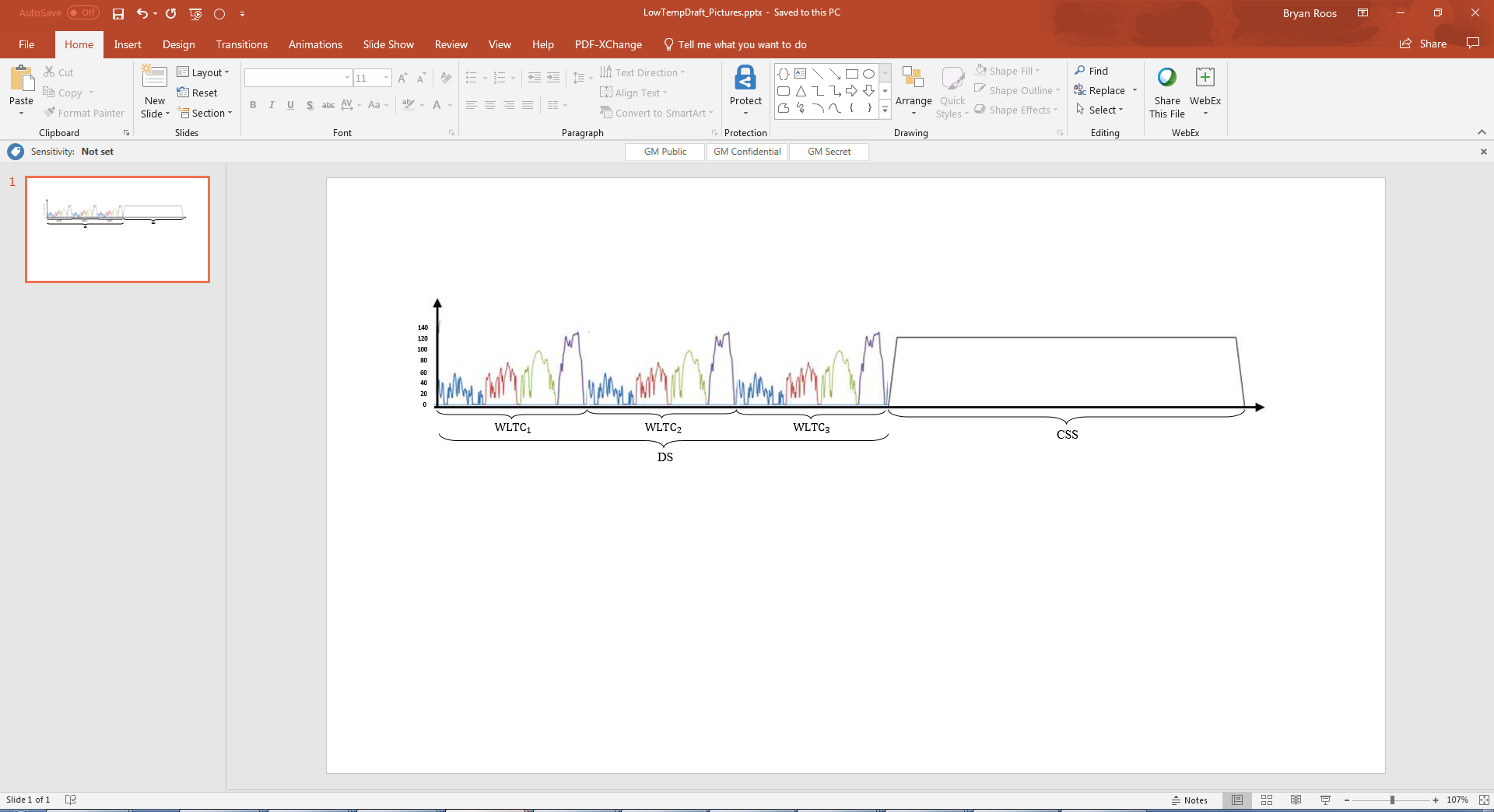 The dynamic segment DS is used to calculate the energy consumption of t, the applicable WLTP city cycle and the applicable WLTP test cycle. 3.4...	 Dynamic segmentThe dynamic segment consists of (3) applicable WLTP test cycles (WLTC) in accordance with paragraph 1.4.2.1. of Annex 8. 3.4.. 	Constant speed segmentThe the constant speed shall ..The acceleration to the constant speed level shall be smooth and accomplished within 1 minute after completion of the dynamic segments and, in the case of a break according to , after initiating the powertrain start procedure.4.	Determination of the pure electric ranges when the PEV Type 6 test procedure is applied4.	The pure electric range for the applicable WLTP test cycle PER for PEVs shall be calculated from the PEV Type 6 test as described in paragraph 3.4.. of this annex using the following equations:where:PERWLTC	is the pure electric range at low temperature for the applicable WLTC test cycle for PEVs, km;UBE 	is the usable REESS energy at low temperature determined from the beginning of the PEV Type 6 test procedure until the break-off criterion as defined in paragraph 3.4.. of this annex is reached, Wh;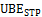 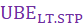 ECDC,WLTC 	is the weighted electric energy consumption at low temperature for the applicable WLTP test cycle of DS of the PEV Type 6 test procedure Type 6 test, Wh/km;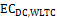 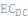 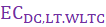 andwhere:	is the electric energy change of all REESSs during WLTC1 of the PEV Type 6 test procedure, Wh;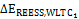 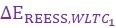 	is the electric energy change of all REESSs during WLTC2 of the PEV Type 6 test procedure, Wh;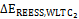 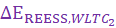 	is the electric energy change of all REESSs during WLTC3 of the PEV Type 6 test procedure, Wh;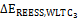 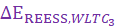 	is the electric energy change of all REESSs during CSS of the PEV Type 6 test procedure, Wh;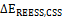 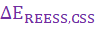 andwhere:	is the electric energy consumption for the applicable WLTP test cycle of the PEV Type 6 test procedure according to paragraph 4.3 of Annex , Wh/km;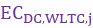 	is the weighting factor for the applicable WLTP test cycle of DS of the PEV Type 6 test procedure;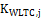 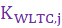 and: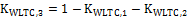 where:	is the electric energy change of all REESSs during the applicable 1st WLTP test cycle of the PEV Type 6 test procedure, Wh.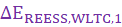 	is the electric energy change of all REESSs during the applicable 2nd WLTP test cycle of the PEV Type 6 test procedure, Wh.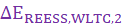 4..	Pure Electric Range city (PERcity) (if applicable)The pure electric range for the applicable WLTP city test cycle PERcity for PEVs shall be calculated from the PEV Type 6 test procedure as described in paragraph  of this annex using the following equations:where:PERcity	is the pure electric range for the applicable WLTP city test cycle for PEVs, km;	is the usable REESS energy according to paragraph 4. of this annex, Wh;	is the weighted electric energy consumption for the applicable WLTP city test cycle of DS of the PEV Type 6 test procedure, Wh/km;andwhere:	is the electric energy consumption for the applicable WLTP city test cycle where the first applicable WLTP city test cycle of DS is indicated as j = 1, the second applicable WLTP city test cycle of DS is indicated as j = 2, the third applicable WLTP city test cycle of DS is indicated as j = 3 of the PEV Type 6 test procedure according to paragraph 4.3. of annex, Wh/km;		is the weighting factor for the applicable WLTP city test cycle where the first applicable WLTP city test cycle of DS is indicated as j = 1, the second applicable WLTP city test cycle of DS is indicated as j = 2, the third applicable WLTP city test cycle of DS is indicated as j = 3andwhere:	is the energy change of all REESSs during the first applicable WLTP city test cycle of DS of the PEV Type 6 test procedure, Wh.	is the energy change of all REESSs during the second applicable WLTP city test cycle of DS of the PEV Type 6 test procedure, Wh.4.	Stepwise procedure for calculating the final test results of PEVs in case of the PEV Type 6 test procedureFor the purpose of this table, the following nomenclature within the questions and results is used:j	index for the considered period.For results after 4 phases;The considered periods shall be the low phase, medium phase, high phase, extra high phase, the applicable WLTP city test cycle and the applicable WLTP test cycle. For results after 3 phases;The considered periods shall be the low phase, medium phase, high phase and the applicable WLTP test cycle.Table /2Calculation of final PEV values determined by application the PEV Type 6 test procedureThe pure electric range ratio can be established for vehicle configurations that have not tested Type 6.  The worst case vehicle configuration generating the PER ratio shall meet requirements defined in paragraphs 2.5 and 3.4.1.2 of 8.The pure electric range ratio, PER_R, shall be calculated as follows:PER_R = PER -7°C /PER 23°wherePER -7°C is the electric range of the worst case vehicle over the complete WLTC cycle at -7°C, as defined in paragraph 3.4.1.2 of 8PER 23°C is the electric range of the worst case vehicle over the complete WLTC cycle at 23°C, as defined in paragraph 3.4.1.2 of 8Both PER23C° and PER-7°C shall be measured on the same test vehicle. The PER_R shall be included in all relevant test reports and shall be rounded to 4 points of decimal.The pure electric consumption ratio can be established for vehicle configurations that have not tested Type 6.  The worst case vehicle configuration generating the electric consumption ratio shall meet requirements defined in paragraphs 2.5 and 3.4.1.2 of 8.The pure electric consumption ratio, EC_R, shall be calculated as follows:EC_R = EC -7°C /EC 23°whereEC23°C is the weighted electric energy consumption over the applicable WLTC cycle at 23°C EC-7°C is the weighted electric energy consumption over the applicable WLTC cycle at -7°C Both EC23C° and EC-7°C shall be measured on the same test vehicle. The EC_R shall be included in all relevant test reports and shall be rounded to 4 points of decimal.The applicable PER and EC values for each pure electric vehicle utilizing the pure electric range ratio and pure electric consumption ratio for Type 6 shall be calculated using the following equations:PER -7°C = PER 23°C × PER_REC-7°C = EC23°C × EC_Rwhere	PER23°C is the electric range over the complete WLTC cycle at 23°C of the applicable vehicle utilizing PER_REC23°C is the weighted electric energy consumption over the applicable WLTC cycle at 23°C of the applicable vehicle utilizing EC_RPER_R is the pure electric range ratio, defined in 4.8.1EC_R is the pure electric consumption ratio, defined in 4.8.2]Annex B8 - Appendix 1REESS state of charge profile1.	Test sequences and REESS profiles: OVC-HEVs, charge-depleting and charge-sustaining test1.1.	Test sequence OVC-HEVs according to Option 1 Charge-depleting Type 6 test with no subsequent charge-sustaining test (Figure .App1/1)Figure .App1/1OVC-HEVs, charge-depleting Type 6 test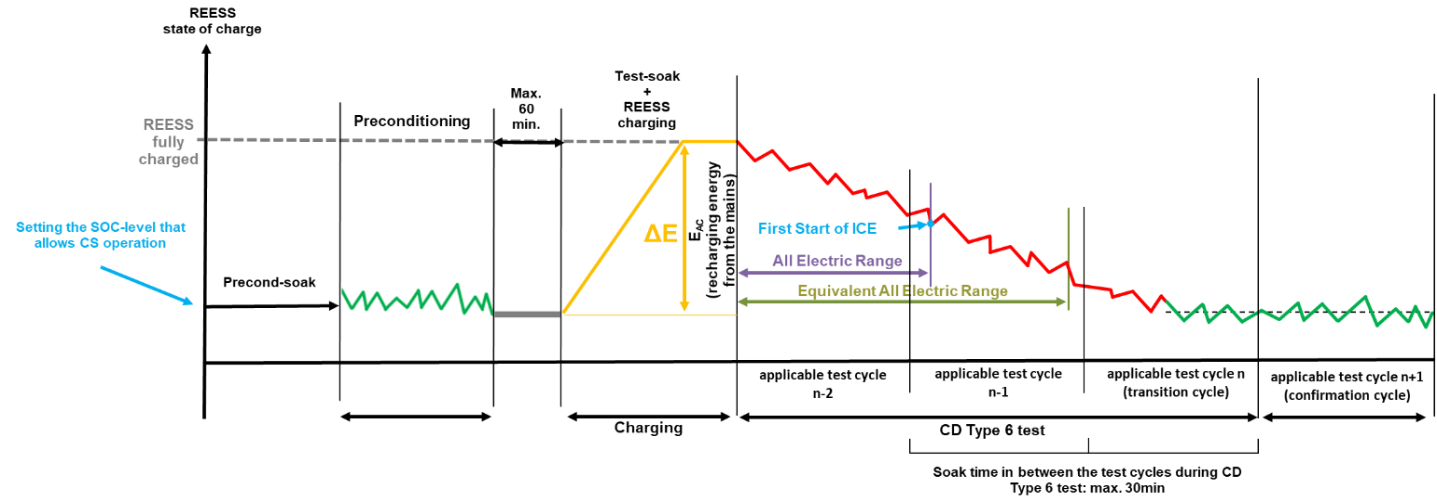 1.2.	Test sequence OVC-HEVs according to Option 2Charge-sustaining Type 6 test with no subsequent charge-depleting test (Figure .App1/2).Figure .App1/2OVC-HEVs, charge-sustaining Type 6 test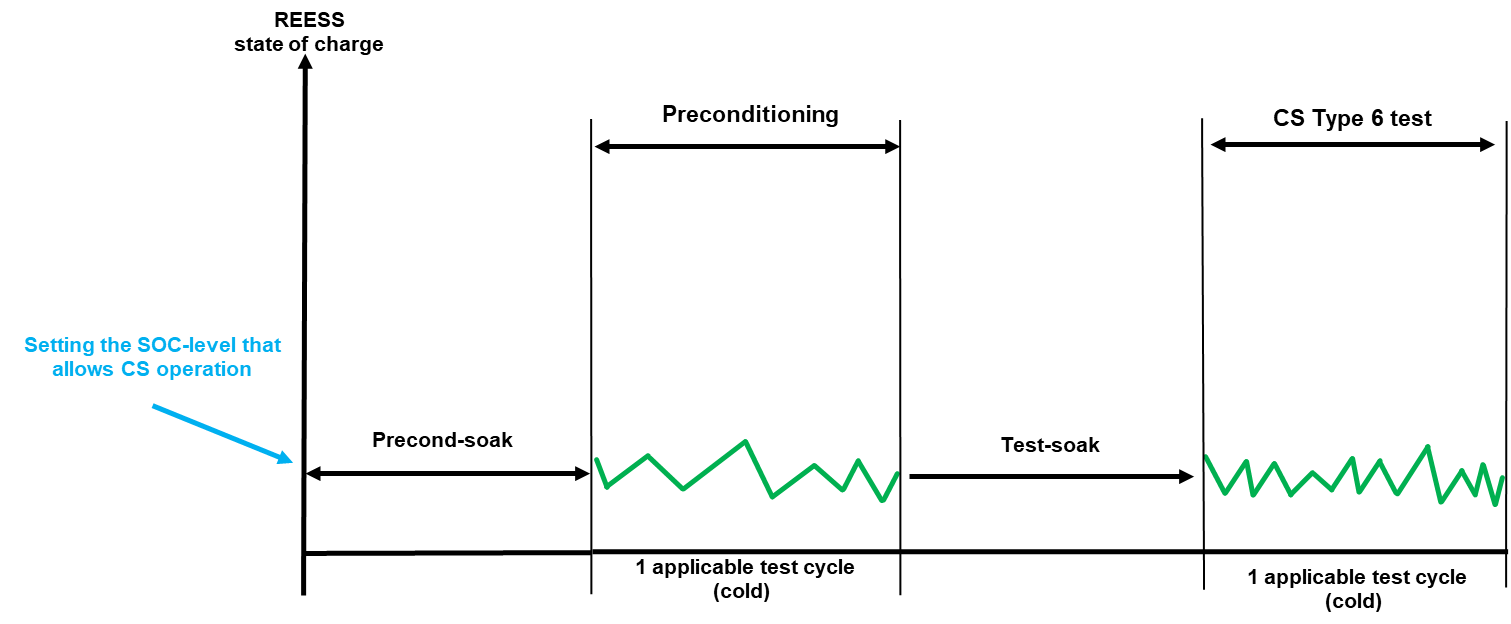 1.3.	Test sequence OVC-HEVs according to Option 3Charge-depleting Type 6 test with subsequent charge-sustaining test (Figure .App1/3).Figure App1/3OVC-HEVs, charge-depleting Type 6 test with subsequent charge-sustaining test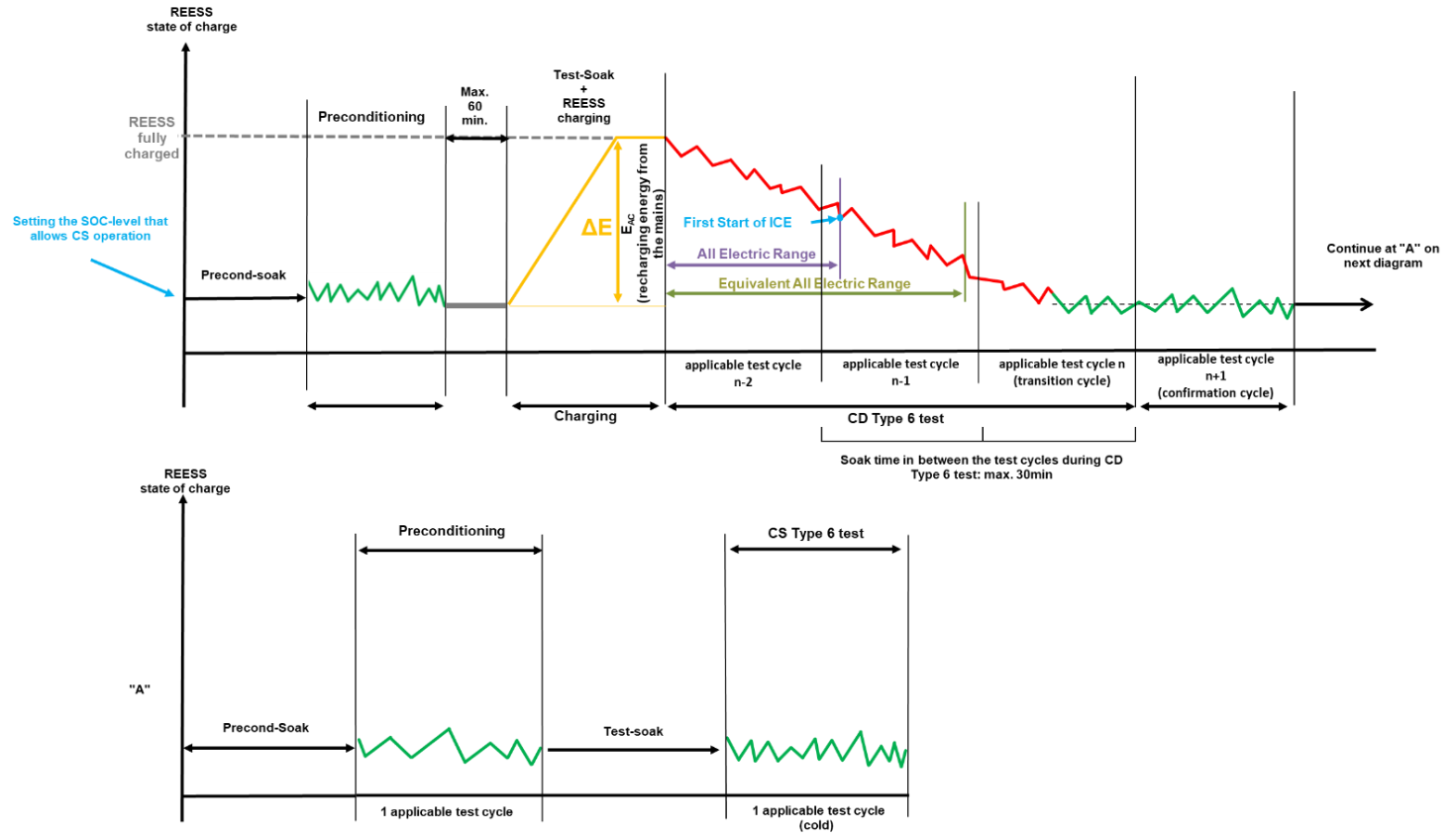 1.4.	Test sequence OVC-HEVs according to Option 4 Charge-sustaining Type 6 test with subsequent charge-depleting test (Figure .App1/4)Figure .App1/4OVC-HEVs, charge-sustaining Type 6 test with subsequent charge-depleting test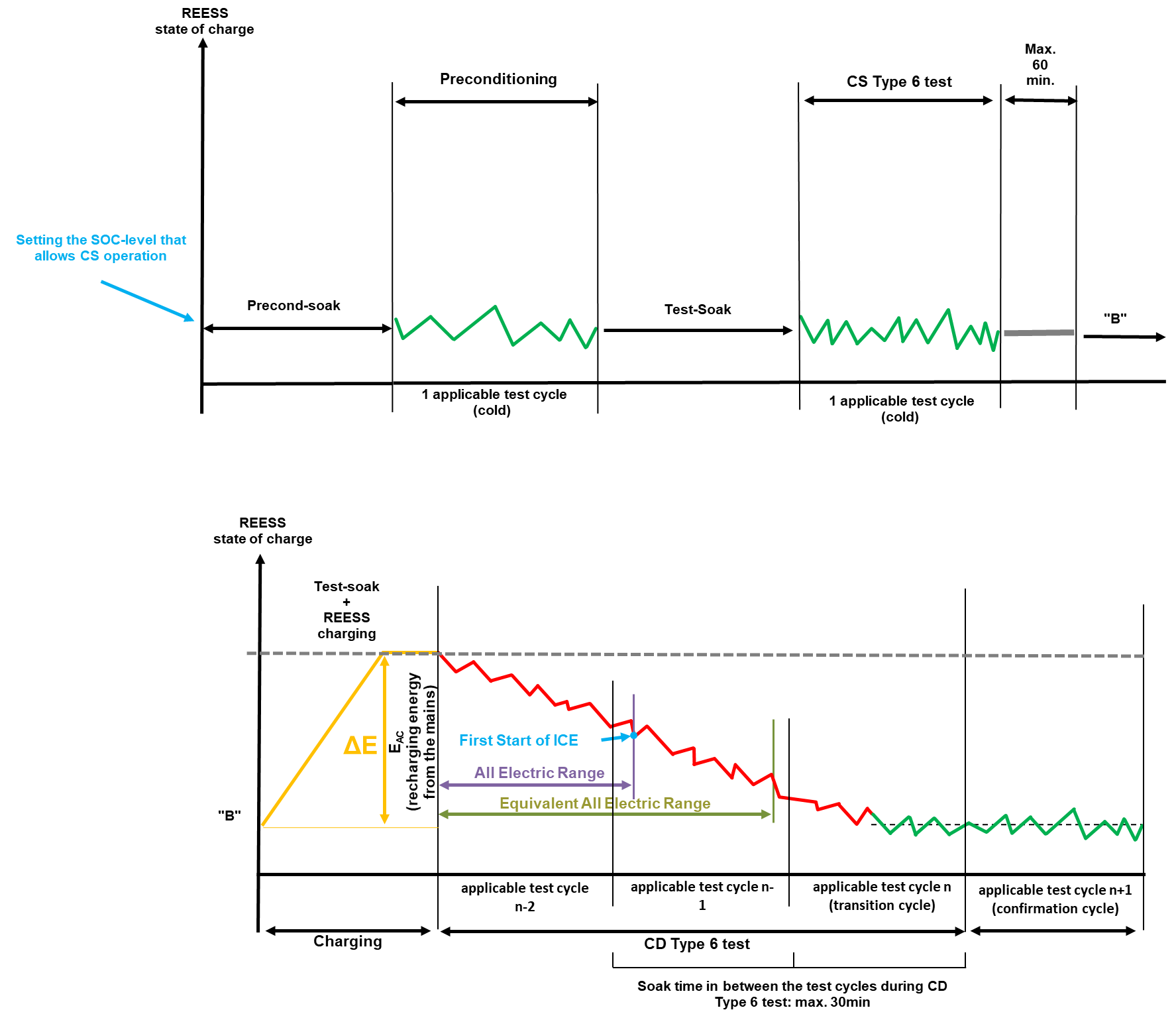 1.5.	Test sequence OVC-HEVs according to Option 5 Charge-sustaining Type 6 test with subsequent charge- sustaining test (Figure .App1/5)Figure App1/OVC-HEVs, charge-sustaining Type 6 test with subsequent charge-sustaining test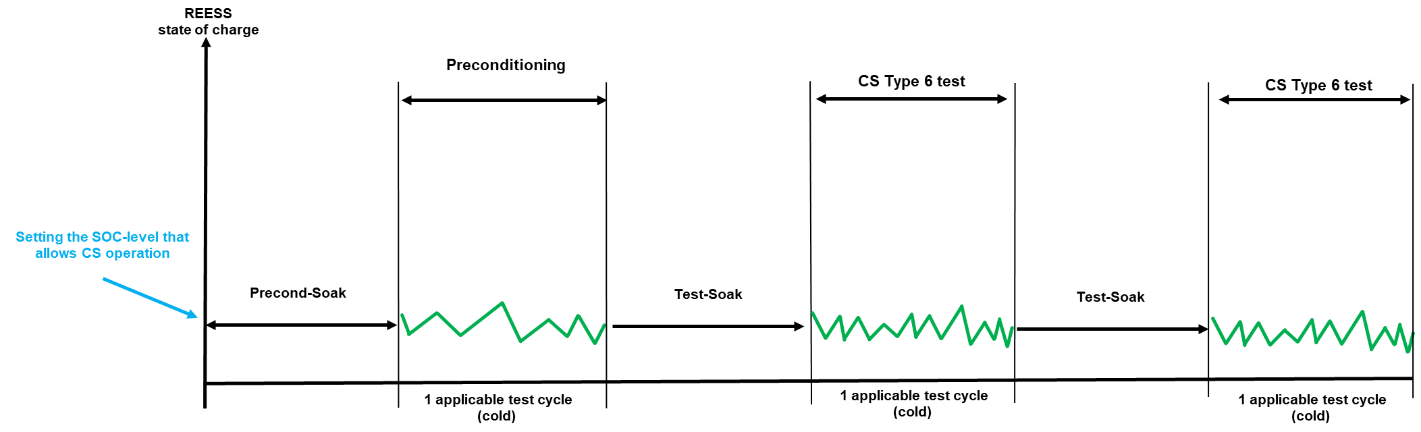 1.6.	Test sequence OVC-HEVs according to Option  Charge-depleting Type 6 test with subsequent charge-depleting test (Figure .App1/)Figure .App1/OVC-HEVs, charge-depleting Type 6 test with subsequent charge-depleting test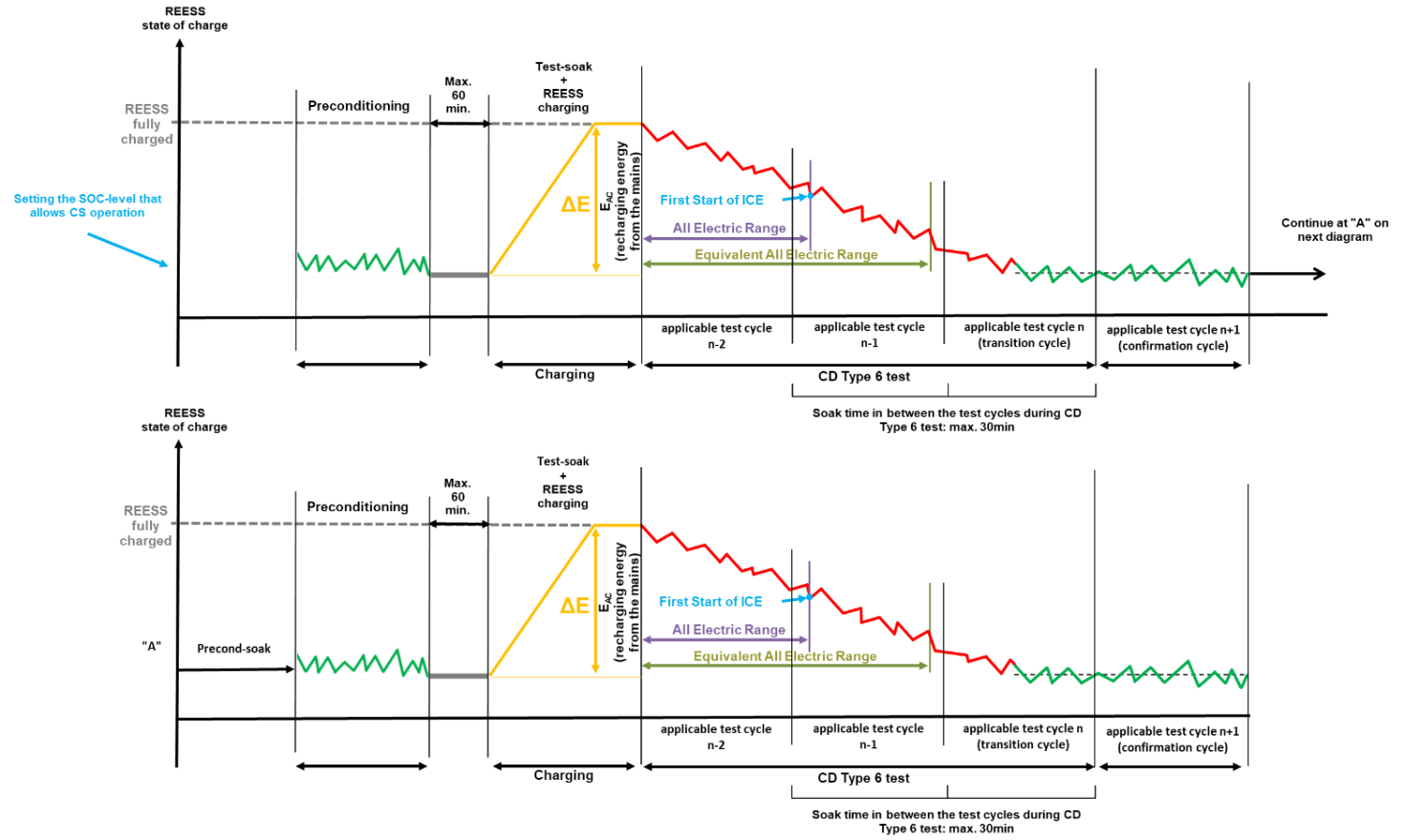 2.		Test sequence NOVC-HEVsCharge-sustaining Type 6 test (Figure .App1/)Figure .App1/NOVC-HEVs charge-sustaining Type 6 test3. 	Test sequences PEV 3..	PEV Type 6 test procedure (Figure .App1/)Figure .App1/PEV Type 6 test sequence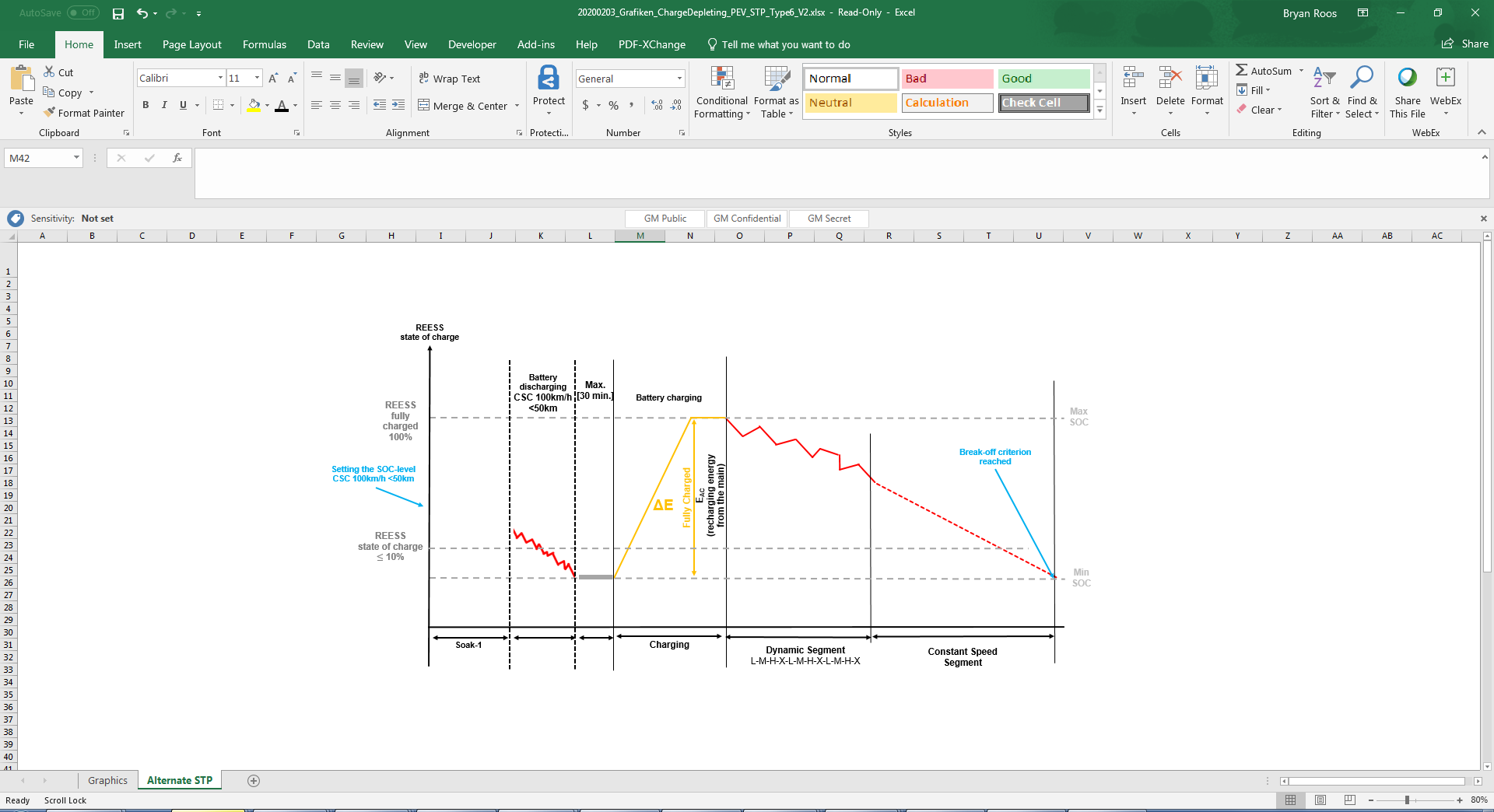 Annex 8 - Appendix 3. 	PEV The vehicle shall be connected to the mains within 60 minutes after the preconditionStep no.SourceInputProcessOutput1Annex xTest resultsResults measured according to Appendix 3 to this annex, and pre-calculated according to paragraph 4.3. of nnex.Usable battery energy according to paragraph 4. of this annex. Recharged electric energy according to 3. of Appendix .Output is available for each test.EAC shall be rounded according to paragraph  to the first place of decimal.ΔEREESS,j, Wh;dj, km;UBE, Wh;EAC, Wh.2Output step 1ΔEREESS,j, Wh;UBE, Wh.Calculation of weighting factors according to paragraph 4. of this annex.Output is available for each test.KWLTC,1KWLTC,2KWLTC,3Kcity,1Kcity,2Kcity,33Output step 1Output step 2ΔEREESS,j, Wh;dj, km;UBE, Wh.All weighting torsCalculation of electric energy consumption at the REESSs according to paragraph 4. of this annexOutput is available for each test.ECDC,WLTC, Wh/km;ECDC,city, Wh/km;4Output step 1Output step 3UBE, Wh;ECDC,WLTC, Wh/km;ECDC,city, Wh/km;Calculation of pure electric range according to paragraph 4. of this annex. Output is available for each test.PERWLTC, km;PERcity, km;5Output step 1
Output step 4EAC, Wh;PERWLTC, km;PERcity, km;Calculation of electric energy consumption at the mains according to paragraph. of this annex.ECWLTC, Wh/km;ECcity, Wh/km;6Output step 4Output step 5Output step 3PERWLTC, km;PERcity, km;ECWLTC, Wh/km;ECcity, Wh/km;Averaging of tests for all input values.Declaration of PERWLTC,dec and ECWLTC,dec based on PERWLTC,ave and ECWLTC,ave.Alignment of PER in case of city, based on the ratio between PERWLTC,dec and PERWLTC,ave: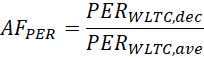 Alignment of EC in case of city, based on the ratio between ECWLTC,dec and ECWLTC,ave: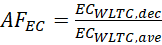 PERWLTC,dec, km;PERWLTC,ave, km;PERcity,ave, km;ECWLTC,dec, Wh/km;ECWLTC,ave, Wh/km;ECcity,ave,Wh/km;